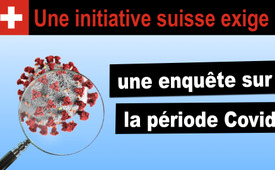 L'initiative suisse de reconstruction analytique exige : il faut enquêter sur la période Covid !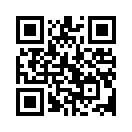 Les immenses dégâts causés par les mesures lors du Covid, notamment par les injections d'ARNm, apparaissent de plus en plus clairement. L'initiative populaire suisse « Reconstruction analytique des dessous de la pandémie de COVID-19 » veut faire toute la lumière sur les événements de l'époque du Covid en créant une "commission d'enquête extraparlementaire". Aidez l'initiative à aboutir !Quelques mois après l'introduction des vaccins Covid, la base de données du CDC, l'agence américaine de contrôle des maladies, était déjà pleine de décès dus à la vaccination. Julian Assange est en prison pour avoir révélé des crimes de guerre, mais les criminels de guerre courent toujours. 

Et c'est pourquoi nous demandons maintenant une enquête indépendante sur la période du Covid. C'est pour cette raison que nous avons lancé l'Initiative populaire fédérale « Reconstruction analytique des dessous de la pandémie de COVID-19 (initiative de reconstruction analytique) ». La question est de savoir ce que veut l'Initiative populaire fédérale « Reconstruction analytique des dessous de la pandémie de COVID-19 ». Ce que nous voulons, c'est d'une part une commission d'enquête indépendante, c'est-à-dire qui ne soit pas composée de personnes ayant déjà participé d'une manière ou d'une autre à des mesures ou ayant été fonctionnaires ou autres. Ensuite, nous voulons un tribunal spécial et nous voulons une amnistie pour les personnes qui ont été injustement condamnées. Et nous voulons aussi que les fabricants de vaccins assument les dommages causés par les vaccins. 

En Suisse, la collecte de signatures pour l'Initiative populaire fédérale « Reconstruction analytique des dessous de la pandémie de COVID-19 (initiative de reconstruction analytique) » est en cours depuis environ un an. Le point fort de l'initiative est la mise en place d'une "commission d'enquête extraparlementaire suisse". Déjà en avril 2021, avec la pétition "Printemps2020", plus de 55 500 personnes avaient réclamé la création d'une "commission d'enquête extraparlementaire" indépendante, ou APUK. En mars 2022, près de 40 organisations de défense des droits civiques s’étaient également prononcées en faveur d'une APUK dans une lettre ouverte. Le Comité des juristes, le mouvement de défense des droits civiques "Aufrecht" ainsi que l'Union démocratique fédérale (UDF) ont adressé la même demande au monde politique. A ce jour, aucune commission d'enquête indépendante n'a été mise en place pour examiner les décisions prises en matière de pandémie. Cet objectif doit maintenant être atteint par le biais d'une initiative populaire fédérale. 

En résumé, l'initiative de reconstruction analytique vise les objectifs suivants :
- Vérifier si les mesures étaient ciblées, proportionnées et conformes à la constitution
- Vérifier s'il y a eu des crimes  tels que la corruption, etc.
- Vérifier si des possibilités de traitement ou de prévention meilleures ont été empêchées
- Indemnisation et soutien équitables pour les victimes de la vaccination et d’autres préjudices
- Amnistie pour les innocents
- Des connaissances pour la prochaine pandémie

Comme les immenses dommages causés par les mesures Covid, en particulier par les injections d'ARNm, apparaissent de plus en plus clairement, il est indispensable de faire une analyse. L'avocat allemand Ralf Ludwig est le fondateur du Centre pour la reconstruction analytique, l'information, la poursuite juridique et la prévention des crimes contre l'humanité commis sur la base des mesures Covid (ZAAVV).  Lors de son exposé "Pas de réconciliation sans remise en état" à la 19e AZK de novembre 2023, Ludwig a résumé la situation comme suit :

"Parce que si nous ne faisons pas une reconstruction analytique, nous permettons quasiment aux dirigeants de chacun de ces Etats, (cela vaut pour la Suisse, pour l'Autriche, pour l'Italie, pour la France, pour tous les Etats), de se mouvoir en dehors des règles que nous nous sommes fixées ensemble, sans qu'ils n'en subissent aucune conséquence. Et cela, nous ne pouvons pas le tolérer. Et nous ne pouvons pas le tolérer, parce qu'alors, nous nous comportons aussi en contradiction avec la loi."

Pour une initiative populaire fédérale, il faut 100 000 signatures valables. Le nombre actuel de signatures est d'environ 30 000. Selon le comité de l'initiative, la collecte des signatures n'est pas si facile. Cela entre autres parce que les médias de masse refusent de parler de l'initiative et, s'ils le font, ils le font de manière péjorative. Le comité est extrêmement reconnaissant pour tout soutien, sous quelque forme que ce soit. Il faut également garder à l'esprit que l'initiative est justement importante pour les "vaccinés", puisqu'elle vise à responsabiliser les fabricants de vaccins afin qu'ils assument les dommages causés par la vaccination.
Aidez l'initiative suisse de reconstruction analytique à percer, diffusez cette émission et commandez dès aujourd'hui des feuilles de signatures en cliquant sur le lien affiché :
https://www.aufarbeitungsinitiative.ch/unterschriftenbogen-bestellen

Note importante :
Les formulaires de signature doivent impérativement être retournés avant le 12 juillet 2024.de brm.Sources:Site de l’initiative populaire « Reconstruction analytique des dessous de la pandémie de COVID-19( initiative de reconstruction analytique) »
https://www.aufarbeitungsinitiative.ch/fr

Commision extraparlemantaire indépendante(APUK)
https://www.aufarbeitungsinitiative.ch/fr/apuk-ausserparlamentarische-untersuchungskommission

Commander des feuilles de signatures
https://www.aufarbeitungsinitiative.ch/fr/unterschriftenbogen-bestellen

Lettre ouverte de près de 40 organisations de défense des droits civils demandant une APUK
https://www.aufarbeitungsinitiative.ch/_files/ugd/96fd7b_7888881a64914192bd9f6131b1b901bc.pdf

Avis du comité de juristes du 19 février 2022
https://juristen-komitee.ch/wp-content/uploads/2022/02/2022-02-19_Stellungnahme-CB-auf-BR-DE.pdf

Congrès en plein air à Winterthur du 7 mai 2023
www.kla.tv/26009

Conférence de Ralf Ludwig "Pas de réconciliation sans enquête et remise en ordre“ lors de la 19e AZK  
www.kla.tv/27527

Publication du début de la collecte de l'initiative pour le travail de mémoire sur le site de la Chancellerie fédérale
https://www.bk.admin.ch/ch/d/pore/vi/vis545.htmlCela pourrait aussi vous intéresser:#PolitiqueSuisse - www.kla.tv/PolitiqueSuisse

#InitiativesPopulairesSuisses - Initiatives populaires suisses - www.kla.tv/InitiativesPopulairesSuisses

#Coronavirus-fr - Coronavirus - www.kla.tv/Coronavirus-fr

#Lois-Covid-19 - www.kla.tv/Lois-Covid-19

#ConsequencesVaccination - Conséquences de la vaccination - www.kla.tv/ConsequencesVaccination

#SystemeDeSante - Système de santé - www.kla.tv/SystemeDeSante

#PEoS-fr - Public Eye on Science - www.kla.tv/PEoS-fr

#RalfLudwig-fr - Ralf Ludwig-fr - www.kla.tv/RalfLudwig-frKla.TV – Des nouvelles alternatives... libres – indépendantes – non censurées...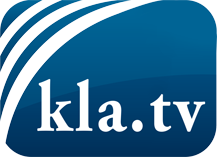 ce que les médias ne devraient pas dissimuler...peu entendu, du peuple pour le peuple...des informations régulières sur www.kla.tv/frÇa vaut la peine de rester avec nous! Vous pouvez vous abonner gratuitement à notre newsletter: www.kla.tv/abo-frAvis de sécurité:Les contre voix sont malheureusement de plus en plus censurées et réprimées. Tant que nous ne nous orientons pas en fonction des intérêts et des idéologies de la système presse, nous devons toujours nous attendre à ce que des prétextes soient recherchés pour bloquer ou supprimer Kla.TV.Alors mettez-vous dès aujourd’hui en réseau en dehors d’internet!
Cliquez ici: www.kla.tv/vernetzung&lang=frLicence:    Licence Creative Commons avec attribution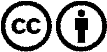 Il est permis de diffuser et d’utiliser notre matériel avec l’attribution! Toutefois, le matériel ne peut pas être utilisé hors contexte.
Cependant pour les institutions financées avec la redevance audio-visuelle, ceci n’est autorisé qu’avec notre accord. Des infractions peuvent entraîner des poursuites.